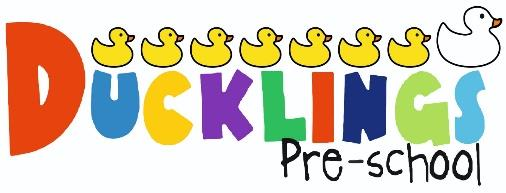 UNIFORM ORDER FORMItemCostQuantity RequiredTotal AmountRed polo shirt 3 to 4£11Red polo shirt 5 to 6£11Royal polo shirt 3 to 4£11Royal polo shirt 5 to 6£11Navy polo shirt 3 to 4£11Navy polo shirt 5 to 6£11Navy jumper 3 to 4£13Navy jumper 5 to 6£13Draw string bag£6Summer hat£6Bookbag£7Total Paid